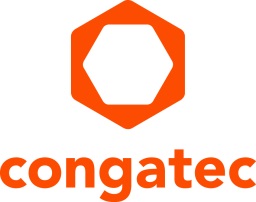 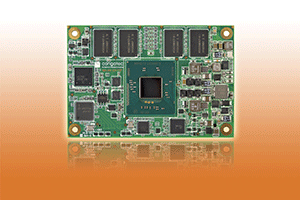 Texte et photo disponibles : http://www.congatec.com/pressIntelligent Systems Source reconnaît le conga-MA3 de congatec en tant que module de l’année
San Diego, Californie, le 28 avril 2015 * * * congatec, Inc., leader technologique et fournisseur EDM de modules embarqués et d’ordinateurs monocartes (SBC), a le plaisir d’annoncer que le conga-MA3 Com Express a été reconnu par Intelligent Systems Source comme étant le module COM Express Mini de type 10 de l’année. « La communauté Intelligent Systems Source recherche des milliers de produits chaque mois. L’ISS a été ravie de découvrir que congatec produit le module COM Express de type 10 le plus recherché par la communauté au sein d’un groupe très compétitif. Ce sont des partenaires industriels renommés tels que congatec qui font de l’ISS la principale source de technologie pour l’embarqué. » James Pirie, chef de projet à Intelligent Systems Source.« congatec se réjouit énormément du succès du module Com Express de type 10 conga-MA3. Nous sommes heureux d’être reconnu par l’ISS et de recevoir sa récompense pour le module COM Express de type 10 de l’année », déclare Dan Demers, responsable du marketing en Amérique pour congatec.Le conga-MA3 est le premier module COM Express Mini de type 10 de congatec ayant une taille de 55 x 84 mm qui est basé sur la série de processeurs Intel® Atom™ E3800. Les caractéristiques de la dernière génération d’Intel Atom incluent une conception monopuce, un cache L2 pouvant être partagé par plusieurs cœurs ainsi qu’un moteur graphique Intel HD beaucoup plus rapide que celui de la génération précédente. Les points forts du module incluent son design ultradense, une mémoire soudée sur la carte et une prise en charge d’eMMC sur la carte. Le conga-MA3 est également disponible dans une plage de température de fonctionnement étendue allant de –40 à +85 °C. Les versions de CPU suivantes sont prises en charge par le module :Le brochage de module de type 10 est une version rafraîchie du type 1 et utilise un connecteur unique à 220 broches A-B. Les COM de type 10 tirent parti des interfaces d’affichage modernes. Le conga-MA3 peut prendre en charge le TMDS (HDMI/DVI) ou DisplayPort. En outre, il prend en charge un canal LVDS.A propos de congatec, Inc.congatec, Inc., avec son siège à San Diego en Californie, est le fournisseur leader de modules informatiques industriels utilisant les facteurs d’encombrement standard Qseven, COM Express, XTX et ETX. Les produits de congatec peuvent être utilisés dans plusieurs secteurs industriels et pour des applications diverses telles que l’automatisation industrielle, la technologie médicale, les équipements automobiles, l’aérospatiale et les transports. Le savoir-faire de base concerne la prise en charge des pilotes et du BIOS étendu ainsi que des board support packages conséquents. Les clients sont pris en charge dès la phase de conception à l’aide d’un programme complet de gestion du cycle de vie du produit. Les produits de l’entreprise sont fabriqués par des prestataires spécialisés selon les normes de qualité les plus modernes. congatec, Inc. est une filiale de congatec AG, une entreprise basée en Allemagne qui dispose d’autres établissements à Taïwan, en République tchèque, au Japon, en Chine et en Australie. Vous trouverez plus d’informations sur notre site web www.congatec.us ou sur Facebook, Twitter et YouTube. * * * Intel et Intel Atom sont des marques enregistrées d’Intel Corporation aux Etats-Unis et dans d’autres pays.congatec est un membre de l’Intel® Intelligent Systems Alliance, une communauté de fournisseurs de solutions et de développeurs pour l’embarqué et les communications.Contact pour les lecteurs : Contact pour la presse :congatec, Inc.HighPointe Communications 
Dan DemersWendy TruaxTéléphone : 858-457-2600Téléphone : 503-351-0103dan.demers@congatec.comwww.congatec.us wendy@hipcom.comwww.hipcom.com COM/processeurCœursCache [M]Fréquence [GHz]SDP/ TDP [W]Marqueconga-MA3/E3845421,91-/10Intel® Atom®conga-MA3/E3827211,75-/8Intel® Atom®conga-MA3/E3826211,46-/7Intel® Atom®conga-MA3/E3825211,33-/6Intel® Atom®conga-MA3/E381510,51,46-/5Intel® Atom®